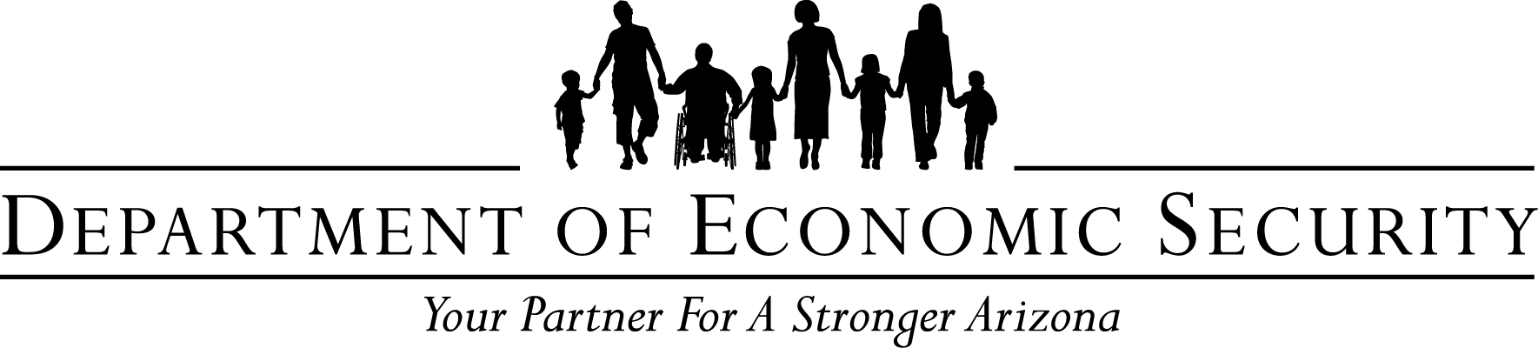 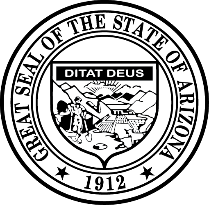 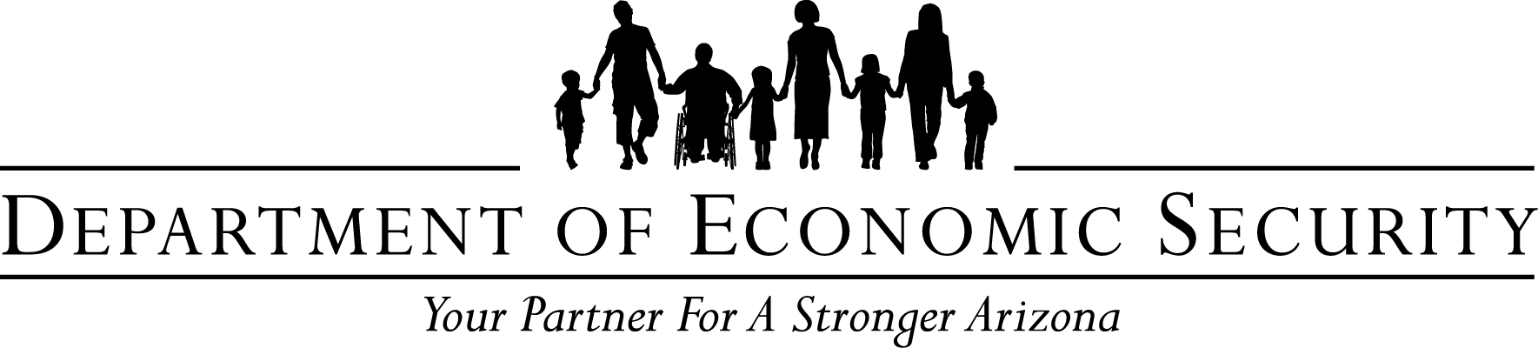 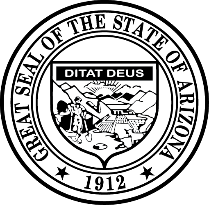 Links to Resources for Victims, Families and Providers Links to Articles on Financial Fraud by TopicLinks to Additional ResourcesNational Elder Fraud Hotline 1-883-372-8311
The U.S. Department of Justice’s National Elder Fraud Hotline, managed by the Office for Victims of Crime, provides services to all adults ages 60 and older, who may be victims of financial fraud.The hotline is staffed by experienced case managers who provide personalized support to callers by assessing the needs of the victim, and identifying relevant next steps. Link:  https://ovc.ojp.gov/program/stop-elder-fraud/about-hotlineLink:  https://ovc.ojp.gov/program/stop-elder-fraud/about-hotlineFBI:Internet Crime Complaint Center(IC3)The IC3 receives and tracks thousands of complaints daily reported by victims of fraud. Any person aged 60 or older could be considered a victim of Elder Fraud. IC3 reporting is key to identifying, investigating, and holding those responsible accountable for their actions. Each year, millions of elderly Americans fall victim to some type of financial fraud or internet scheme. If you, or someone you know, is a victim of a fraud or scam, file a complaint with the IC3.            Links:  https://www.ic3.gov/    To access IC3 Elder Fraud Report for 2020:                                                                https://www.ic3.gov/Media/PDF/AnnualReport/2020_IC3ElderFraudReport.pdf                                     
           Links:  https://www.ic3.gov/    To access IC3 Elder Fraud Report for 2020:                                                                https://www.ic3.gov/Media/PDF/AnnualReport/2020_IC3ElderFraudReport.pdf                                     
Federal Trade CommissionThe FTC protects consumers by stopping unfair, deceptive or fraudulent practices in the marketplace. They conduct investigations, sue companies and people that violate the law, develop rules to ensure a vibrant marketplace, and educate consumers and businesses about their rights and responsibilities. They also collect reports on hundreds of issues from data security and deceptive advertising to identity theft and Do Not Call violations, and make them available to law enforcement agencies worldwide for follow-up. Our experienced and motivated staff uses 21st century tools to anticipate – and respond to – changes in the marketplace.After you file your report, the FTC will give you steps to take that could help as you try to get your money back or stop a charge, depending on how you paid. The quicker you act, the better your chance of getting your money back. You also can find that information at ftc.gov/scams.Link:  https://www.consumer.ftc.gov Link:  https://www.consumer.ftc.gov State US Attorney Office and 
Elder Justice CoordinatorsFind the US Attorney and Elder Justice Coordinator in your state.Link:  https://www.justice.gov/usao/find-your-united-states-attorneyLink:  https://www.justice.gov/usao/find-your-united-states-attorneyUS Postal 
Inspection ServiceThe US Postal Inspection Service enforces over 200 federal statutes related to crimes that involve the postal system, its employees, and its customers – including mail theft and mail fraud. Learn more about reporting procedures.Link: https://www.uspis.gov/Link: https://www.uspis.gov/Cybercrime Support NetworkAs a leading voice for cybercrime victims, CSN is dedicated to serving those affected by the ever growing impact of cybercrime before, during, and after. Founded in 2017, CSN connects victims to resources, increases cybercrime and online fraud reporting, and decreases re-victimization. Link: https://cybercrimesupport.org/ Link: https://cybercrimesupport.org/ Medicare andSenior Medicare PatrolBooklet describing:  ■ How to protect yourself and Medicare from fraud   ■ How to identify and report billing errors and concerns   ■ What to do if you suspect Medicare fraudSenior Medicare Patrols (SMPs) empower and assist Medicare beneficiaries, their families, and caregivers to prevent, detect, and report health care fraud, errors, and abuse.  Click on link below to view your state contacts.Links:  https://www.medicare.gov/Pubs/pdf/10111-Protecting-Yourself-and-Medicare.pdf           https://www.smpresource.org/Locator/AZ.aspx  (Senior Medicare Patrol in AZ)Links:  https://www.medicare.gov/Pubs/pdf/10111-Protecting-Yourself-and-Medicare.pdf           https://www.smpresource.org/Locator/AZ.aspx  (Senior Medicare Patrol in AZ)AARP Fraud Watch and Helpline877-908-3360The AARP Fraud Watch Network is a free resource for all. With AARP as your partner, you’ll learn how to proactively spot scams, get guidance from our fraud specialists if you’ve been targeted, and feel more secure knowing that we advocate at the federal, state, and local levels to protect consumers and enforce the law.AARP Fraud Helpline is free and available to anyone. We also offer online support sessions for further emotional support.Link:  https://www.aarp.org/money/scams-fraud/ Link:  https://www.aarp.org/money/scams-fraud/ Credit Counseling ContactsList of Approved Credit Counseling Agencies by State
 Link:  https://www.justice.gov/ust/list-credit-counseling-agencies-approved-pursuant-11-usc-111Link:  https://www.justice.gov/ust/list-credit-counseling-agencies-approved-pursuant-11-usc-111IRS Contacts(877-777-4778)Contact an IRS Taxpayer advocate to discuss options for victims  Link:  https://www.taxpayeradvocate.irs.gov/  Link:  https://www.taxpayeradvocate.irs.gov/  Identity Theft Center888-400-5530Contact to Learn More About Resources for Victims of
   Identity Theft
   Link:  www.idtheftcenter.org    Link:  www.idtheftcenter.org    US Bankruptcy CourtContact to Discuss Bankruptcy Options for Victims of Financial Fraud  Link:  https://www.uscourts.gov/services-forms/bankruptcy Link:  https://www.uscourts.gov/services-forms/bankruptcy Stay Safe Online Site that provides information on how protect yourself, your family and your devices with tips and resources.Link: https://staysafeonline.org/stay-safe-online/Link: https://staysafeonline.org/stay-safe-online/National Suicide Prevention Lifeline1-800-273- 8255If you’re thinking about suicide, are worried about a friend or loved one, or would like emotional support, the Lifeline network is available 24/7 across the United States.Link:  https://suicidepreventionlifeline.org/talk-to-someone-now/ Link:  https://suicidepreventionlifeline.org/talk-to-someone-now/ Victims of Crime Act
(VOCA) The Crime Victims Fund (the Fund), established by the Victims of Crime Act of 1984 (VOCA), is a major funding source for victim services throughout the Nation.  The Fund provides victim compensation and victim assistance.  Contact your state US Attorney’s Office or your Attorney General’s Office for information.Contact your state US Attorney’s Office or your Attorney General’s Office for information.Mass Marketing:We Need To Stop Blaming Victims – https://retirement.govt.nz/news/latest-news/scams-and-fraud-we-
                                                           need-to-stop-blaming-victims/ What Is Mass Marketing Fraud? -    https://www.justice.gov/criminal-fraud/mass-marketing-fraudReport on Mass Marketing Fraud   -  https://www.justice.gov/criminal -fraud/mass-marketing-fraudReports on Financial Fraud Crimes:Scams and Warning Signs -  https://ovc.ojp.gov/program/stop-elder-fraud/common-scams-and-warning-signsBetter Business Bureau Reports - www.bbb.org/scamstudiesTypes of Financial Fraud Crimes:What You Need to Know About Romance Scams -  https://www.consumer.ftc.gov/articles/what-you-need-know-about-romance-scamsSweepstakes Scams - https://www.aarp.org/money/scams-fraud/info-2019/sweepstakes.html  Advance Fee Jamaican Lottery Scams -  https://jm.usembassy.gov/u-s-citizen-services/victims-of-crime/scams/Beware the Grandparent Scam - https://www.aarp.org/money/scams-fraud/info-2018/grandparent-scam-scenarios.htmlScam Tag: Fake Check Scams -  https://www.consumer.ftc.gov/taxonomy/term/856Imposter Scams -  https://www.aarp.org/money/scams-fraud/info-2019/impostor.htmlTech Support Scams - https://www.consumer.ftc.gov/articles/how-spot-avoid-and-report-tech-support-scamsPhishing Scams:  https://www.consumer.ftc.gov/articles/how-recognize-and-avoid-phishing-scamsCoronavirus Scams:  https://www.consumerfinance.gov/coronavirus/avoiding-scams/                                      https://www.fcc.gov/covid-19-robocall-scams  Mortgage Rescue Scams:  https://www.justice.gov/ust/consumer-information/bankruptcy-foreclosure-or-mortgage-rescue-scams                                           https://www.fdic.gov/consumers/loans/prevention/rescue/images/foreclosurescam.pdfPerpetrator Tactics:Busted: Worst Scam Artists Exposed - https://www.aarp.org/money/scams-fraud/info-12-2013/worst-scam-artists-exposed.html12 Tools in a Fraudster's Toolbox -
https://www.aarp.org/money/scams-fraud/info-2020/fraud-tactics.htmlHow Victims Send Money:MoneyGram  - Report Fraud 
https://corporate.moneygram.com/compliance/report-fraudWestern Union - Report Fraud
https://www.westernunion.com/us/en/fraudawareness/fraud-report-fraud.html How Cash Meant for Friends Can Fall into Crooks' Hands - Consumer advocates urge care when using an app to send money
https://www.aarp.org/money/scams-fraud/info-2019/p2p-money-transfer.html What to Know About Cryptocurrency and Scamshttps://www.consumer.ftc.gov/articles/what-know-about-cryptocurrency-and-scamsMoney Mules Scams Infographic
https://www.consumer.ftc.gov/articles/money-mule-scams-infographic Money Mule Awareness Booklet
https://www.self-helpfcu.org/docs/default-source/pdfs/money-mule-awareness-booklet-july-2019.pdf?sfvrsn=2 Risk Factors and Characteristics / Victims of Financial Fraud Crimes:Understanding the Drivers of Chronic Fraud Victimization and Identifying Key Intervention Strategies:https://www.finrafoundation.org/sites/finrafoundation/files/addressing-the-challenge-of-chronic-fraud-victimization.pdfLoneliness Can Be Deadly for Elders – Friends are the Antidote  https://www.nytimes.com/2016/12/30/health/loneliness-elderly.htmlTransnational Scam Predators and Older Adult Victims: Contributing Characteristics of Chronic Victims and Developing an Effective Response. Federal Journal of Federal Law and Practice   Elder Abuse Issue Dec. 2018 https://www.justice.gov/usao/page/file/1121446/download  (page 177)Scam Susceptibility May Signal Risk for Cognitive Decline 
https://www.nia.nih.gov/news/scam-susceptibility-may-signal-risk-cognitive-declineAge-Associated Financial Vulnerability: An Emerging Public Health Issue
https://eldermistreatment.usc.edu/publications/age-associated-financial-vulnerability-an-emerging-public-health-issue/Adverse Impacts of Declining Financial and Health Literacy in Old Agehttps://www.finrafoundation.org/sites/finrafoundation/files/adverse-impacts-declining-financial-literacy.pdfThe Emotional Impact of Fraud Victimization 
https://www.justice.gov/usao-wdwa/victim-witness/victim-info/financial-fraudStudy Finds Young People May Be Easy Scam Victims
https://www.consumerreports.org/consumer-protection/young-people-easier-scam-victims/Taking Action: An Advocate’s Guide to Assisting Victims of Financial Fraud - A comprehensive guide outlining the advocate’s role and action steps by fraud type. Also good prevention strategies.https://victimsofcrime.org/taking-action/The Elder Abuse Prevention and Prosecution Acthttps://www.congress.gov/115/plaws/publ70/PLAW-115publ70.pdfThe Crime Victims’ Rights Acthttps://www.justice.gov/usao/resources/crime-victims-rights-ombudsman/victims-rights-actRole of the Elder Justice Coordinator and Collaboration with APShttps://apstarc.acl.gov/APS-Blog/February-28-2020.aspx  The Elder Justice Initiative (EJI) Websitehttps://www.justice.gov/elderjusticeSub-topics Links on EJI WebsiteFinancial exploitationFinding local assistanceWorking with law enforcementSupport for multidisciplinary teamsRural and tribal resourcesNAPSA Monthly Scam Advice Callhttps://www.napsa-now.org/organizer/napsa-4/Consumer Financial Protection Bureau – Free Educational MaterialsOur free fraud prevention resources can help older adults and their families avoid common scams. They're available in a variety of formats for the public to download or order in bulk.https://www.consumerfinance.gov/consumer-tools/educator-tools/resources-for-older-adults/financial-education-placemats/Link to Webinar on the Value of Peer-to-Peer Support Groups:https://www.elderjusticecal.org/recording---peer-support-groups-webinar.htmlLink to AARP ReSt   - A hotline and online sessions developed by AARP Fraud Watch Network and Volunteers of America that provides emotional support for victims of fraud.  https://states.aart.org/maine/aarp-rest-emotional-support-for-fraud-victims 